Attachment.AttachmentRadio Regulations Board
Geneva, 24 - 28 June 2024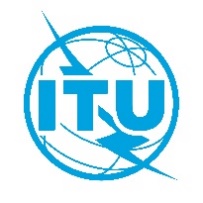 Document RRB24-2/X-Edd month 2024Original: EnglishDirector, Radiocommunication BureauDirector, Radiocommunication Bureautitletitle